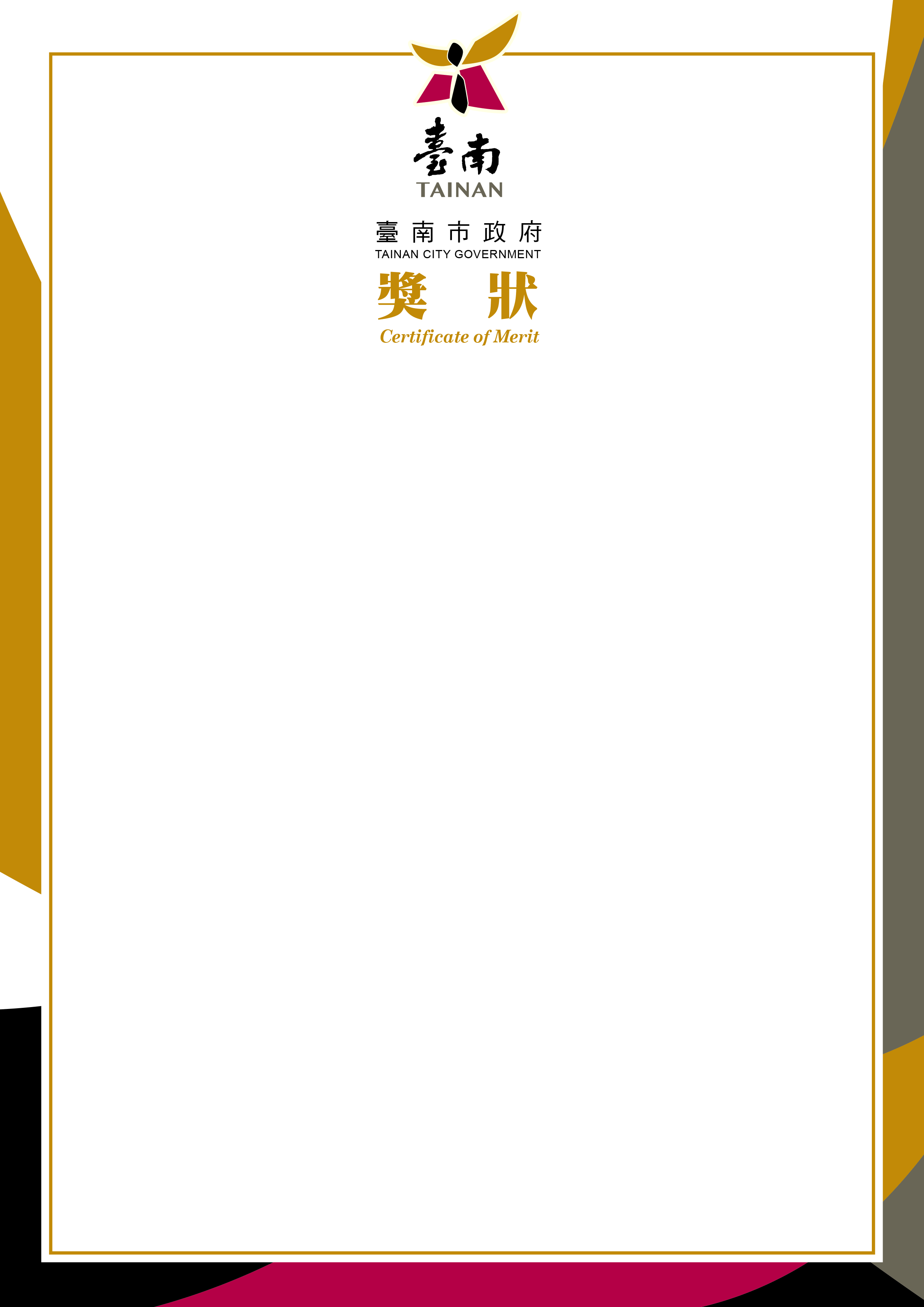                                                  OOO字第OOOOOOOOOO號              競賽名稱：OOOOOOOO錦標賽        組    別：        名    次：        姓    名：市長簽字章中 華 民 國 104 年 0 0 月 00 日Mayor Lai Ching-te            市長英文簽字章Tainan City Government                                               